Hankook Tire presenta i pneumatici di concezione futuristicaAll’IAA 2017 di Francoforte sul Meno, il produttore di pneumatici premium Hankook presenterà gli innovativi pneumatici ispirati dalla mobilità del futuro. I cinque penumatici di concezione futuristica Magfloat, Flexup, i-Play, Shiftrac e Autobine sono stati ideati dagli studenti dell’università di Cincinnati. Neu-Isenburg, Germania, 14 settembre 2017 ‒ Il produttore di pneumatici Hankook presenterà i suoi pneumatici di concezione futuristica alla IAA 2017 di Francoforte sul Meno. Ognuno dei cinque pneumatici rispecchia la filosofia di design di Hankook, volta a sviluppare tecnologie innovative in grado di influenzare il futuro della guida. I pneumatici sono stati sviluppati ispirandosi al tema “Connect to the Connected World”, con il quale l’azienda intende delineare il cambiamento della mobilità nelle città del futuro e presenta le possibili tecnologie innovative per i pneumatici. Di queste fanno parte concetti di mobilità come il car sharing, la guida autonoma e i veicoli connessi in rete.Nel quadro del progetto “Design Innovation 2016”, un programma di sostegno dell’azienda per le università leader nel design di tutto il mondo, è nata una collaborazione con l’università di Cincinnati volta allo sviluppo dei cinque pneumatici di concezione futuristica. Il risultato è rappresentato da “Magfloat”, un mezzo di locomozione basato sull’estensione dei campi magneti, da “Flexup”, in grado di salire le scale, e da “iPlay”, un veicolo a due ruote con una costruzione sospesa flessibile. “Shiftrac” offre delle eccezionali caratteristiche in curva, mentre “Autobine” prevede che i pneumatici possano essere aggiunti o tolti automaticamente a seconda del numero di passeggeri. “L’IAA è la sede ideale per la presentazione dei nostri innovativi pneumatici, in quanto è il luogo di ritrovo dell’intero settore automobilistico”, dice Seung Hwa Suh, vicepresidente e AD di Hankook Tire, che aggiunge: “Siamo felicissimi di poter svelare i nostri pneumatici di concezione futuristica. Hankook Tire continuerà a fare il suo meglio per guidare l’industria dei pneumatici con le sue tecnologie all’avanguardia”.I pneumatici futuristici di Hankook sono già stati premiati più volte per il loro design straordinario con rinomati premi di design globali. Nel 2015 e 2016, i pneumatici futuristici “Boostrac”, “HyBlade” e “Alpike” sono stati premiati con i premi di design Red Dot Luminary, iF Gold e IDEA Awards, mentre “Flexup” (bronzo) e “Shiftrac” (finalista) sono stati premiati in occasione degli IDEA Awards 2017.I visitatori della IAA di Francoforte sul Meno di quest’anno avranno la possibilità di vedere in azione i pneumatici futuristici di Hankook “Flexup”, “Shiftrac” e “Autobine” nel padiglione 8 presso lo stand C26. 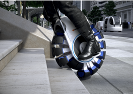  Hankook Tire – “Flexup”[Può superare le scale e i dossi stradali artificiali (0~35 km/h)]Il principio delle superfici di rotolamento divise, che si estendono o comprimono, consente la marcia indisturbata nel complesso traffico cittadino su scale e dossi stradali artificiali.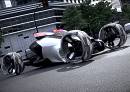 Hankook Tire – “Shiftrac”[Eccezionali caratteristiche in curva grazie alla tecnica di pattinaggio]Le superfici di rotolamento divise con tecnologia di pattinaggio garantiscono delle eccezionali caratteristiche in curva. Questo pneumatico futuristico è pensato per i veicoli speciali nelle grandi città, come ad esempio le auto della polizia.Hankook Tire – “Autobine”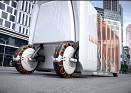 [Ampliabile a seconda del numero di passeggeri / i pneumatici sono aggiunti e tolti automaticamente]Ruote e pneumatici sono dotati di un’alimentazione elettrica propria e sono in grado di aggiungersi e togliersi automaticamente a seconda del peso del veicolo. In questo concetto di autobus autonomo (per il trasporto pubblico locale senza autista) trova applicazione il principio di un drone pienamente autonomo. Hankook Tire – “i-Play”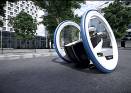 [Veicolo a due ruote con efficienza massimizzata e uno straordinario comportamento di sterzata]Il veicolo a due ruote, con componenti flessibili per le sospensioni, consente una riduzione al minimo del volume in stato di sosta e un’ottimizzazione del comportamento in curva. In modo simile a “Flexup”, questo pneumatico permette di muoversi liberamente in città con un’elevata accessibilità. 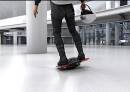 Hankook Tire – “Magfloat”[Ruota flessibile che sfrutta i campi magnetici (0~15 km/h)]Una tavola con principi di estensione dei campi magnetici e rotazione. Grazie alla migliore accessibilità e sostenibilità, viaggia senza ostacoli sul manto stradale ed è utilizzabile anche all’interno.A proposito di HankookHankook, uno dei principali produttori mondiali di pneumatici, fornisce pneumatici radiali premium ad alte prestazioni per automobili, SUV, fuoristrada, trasporto leggero, camper, autocarri e autobus oltre che per competizioni motoristiche (su pista e rally).Hankook investe costantemente in ricerca e sviluppo al fine di offrire ai propri clienti la massima qualità, abbinata all'eccellenza tecnologica. In cinque centri di sviluppo e in sette stabilimenti situati in tutto il mondo, l'impresa sviluppa e produce pneumatici atti a soddisfare pienamente le speciali esigenze e richieste dei diversi mercati. In Europa, presso il centro tecnologico Hankook di Hannover (Germania), avviene lo sviluppo degli pneumatici per i mercati locali e il primo equipaggiamento, nel rispetto delle indicazioni delle principali case automobilistiche europee. Gli pneumatici vengono prodotti, tra l'altro, nella modernissima fabbrica europea dell'impresa di Rácalmás (Ungheria), inaugurata nel 2007 ed in continua espansione. Attualmente, oltre 3.000 dipendenti vi producono ogni anno fino a 19 milioni di pneumatici.La sede centrale europea e tedesca Hankook si trova a Neu-Isenburg, nei pressi di Francoforte sul Meno. In Europa Hankook conta ulteriori filiali in Gran Bretagna, Francia, Italia, Spagna, Olanda, Ungheria, Repubblica Ceca, Russia, Turchia, Svezia e Polonia. L'impresa dà lavoro a 22.000 dipendenti in tutto il mondo e fornisce i propri prodotti in oltre 180 paesi. Gli pneumatici Hankook sono utilizzati in primo equipaggiamento dalle principali case automobilistiche internazionali. Oltre il 30% del fatturato globale dell'impresa è generato all'interno dell'Europa e della CSI.Per ulteriori informazioni visitate il sito www.hankooktire-mediacenter.com o www.hankooktire.comContatti:Hankook Tire Europe GmbH | Corporate Communications Europe/CIS | Siemensstr. 14, 63263 Neu-Isenburg | GermanyContatti:Hankook Tire Europe GmbH | Corporate Communications Europe/CIS | Siemensstr. 14, 63263 Neu-Isenburg | GermanyContatti:Hankook Tire Europe GmbH | Corporate Communications Europe/CIS | Siemensstr. 14, 63263 Neu-Isenburg | GermanyContatti:Hankook Tire Europe GmbH | Corporate Communications Europe/CIS | Siemensstr. 14, 63263 Neu-Isenburg | GermanyFelix KinzerDirectortel.: +49 (0) 61 02 8149 – 170f.kinzer@hankookreifen.deLarissa BüschPublic Relationstel.: +49 (0) 6102 8149 – 171l.buesch@hankookreifen.deYara WillemsPublic Relationstel.: +49 (0) 6102 8149 – 172y.willems@hankookreifen.de